МУНИЦИПАЛЬНОЕ КАЗЕННОЕ ОБЩЕОБРАЗОВАТЕЛЬНОЕ УЧРЕЖДЕНИЕ«МАЛЫШЕВО-ЛОГОВСКАЯ СРЕДНЯЯ ШКОЛА»ВОЛЧИХИНСКОГО РАЙОНА АЛТАЙСКОГО КРАЯ    ПРИКАЗ №33-одс.Малышев Лог                                                                             03.04.2020 г.Об организации учебного процесса в условиях режима повышенной готовностиВ соответствии с Постановлением Правительства Алтайского края от 18 марта 2020 года № 120 «О введении режима повышенной готовности для органов управления и сил Алтайской территориальной подсистемы единой государственной системы  предупреждения и ликвидации чрезвычайных ситуаций и мерах по предупреждению завоз и распространения новой коронавирусной инфекции  COVID-19», приказом Министерства образования и науки Алтайского края от 23.03.2020 года № 439 «Об организации образовательного процесса в образовательных организациях Алтайского края  в условиях режима повышенной готовности» в целях организации работы ОО Волчихинского района,  на основании приказа Комитета Администрации  Волчихинского  района Алтайского края по  образованию и делам молодежи №123 от 25.03.2020г «Об организации образовательного процесса в ОО Волчихинского района в условиях режима повышенной готовности»,ПРИКАЗЫВАЮ:С 13.04.2020 года  и до особых распоряжений:- перейти на режим реализации образовательных программ с применением электронного обучения, используя различные образовательные технологии, позволяющие обеспечивать взаимодействие обучающихся и педагогических работников опосредованно (на расстоянии), в том числе с применением электронного обучения и дистанционных образовательных технологий.-  назначить ответственным за реализацию образовательных программ с применением электронного обучения Лацкову Н.Б., ответственную за УВР в ОО.     2. Утвердить Порядок  организации образовательного процесса с использованием электронного обучения и ДОТ в МКОУ «Малышево-Логовская СШ» (Приложение1).    3. Утвердить график выдачи чек-листов и приема выполненных заданий в условиях режима повышенной готовности (Приложение 2).   4. Утвердить график консультаций для обучающихся 9, 11 классов с учетом согласия родителей (Приложение 3, Приложение 4, Приложение5).      5. График проведения текущего и итогового контроля в период электронного обучения (Приложение 6).     6. Утвердить план  профилактической работы с несовершеннолетними, состоящими на внутришкольном контроле, в период электронного обучения (Приложение 7). Классным руководителям:-  уведомить совершеннолетних обучающихся и родителей (законных представителей) несовершеннолетних обучающихся о переводе на режим реализации образовательных программ с применением электронного обучения через размещение информации на официальном сайте ОО, с помощью средств телефонной связи и возможностей социальных сетей;     8. Учителям-предметникам:-  организовать для обучающихся передачу заданий по образовательным программам с использованием электронной почты, систем обмена текстовыми сообщениями, АИС «Сетевой регион. Образование», официального сайта ОО в информационно-телекоммуникационной сети «Интернет», бумажных чек-листов;- при организации текущего контроля электронного обучения использовать нормы периодичности контроля: при 1-2 часах в неделю по учебному плану -1 задание на отметку; 3-4 часа-2 задания; 5 и более-3 задания.-  с целью повышения качества электронного образования использовать электронные образовательные ресурсы; принять участие в вебинарах АИРО им. А.М. Топорова.- педагогам, реализующим программы внеурочной деятельности и программы дополнительного образования, организовать электронное обучение с использованием проектной технологии.-  педагогам, реализующим программы надомного обучения, в зависимости от программы обучения учащихся определить формы заданий и методы текущего контроля. Контроль выполнения  настоящего приказа оставляю за собой.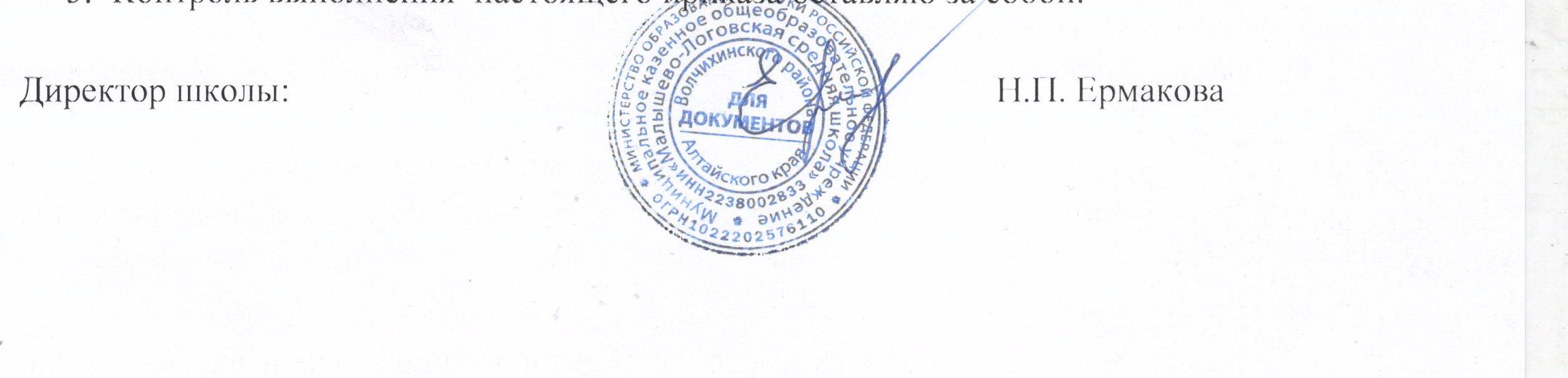 Приложение 1Порядок организации образовательного процесса с использованием электронного обучения и дистанционных образовательных технологий в период действия карантина \  ограничительного режима в МКОУ «Малышево-Логовская СШ»1.     Общие положения.1.1.Настоящий Порядок устанавливает единые подходы и правила реализации в МКОУ «Малышево-Логовская СШ» (далее Школа) общеобразовательных программ с использованием дистанционных образовательных технологий и электронного обучения в период действия карантина / ограничительного режима.1.2.   Администрация школы доводит данный Порядок до членов коллектива Школы, разъясняет отдельные пункты, издает приказы о работе Школы во время карантина / ограничительного режима. 2.     Организация образовательного процесса во время карантина / ограничительного режима.2.1.Директор Школы на основании указаний вышестоящих органов управления образованием издаёт приказ о переходе на электронное обучение всей школы и организации особого санитарно-эпидемиологического режима в школе.2.2.Во время карантина / ограничительного режима деятельность Школы осуществляется в соответствии с утверждённым режимом работы, деятельность педагогических работников - в соответствии с установленной учебной нагрузкой, расписанием учебных занятий, деятельность иных работников - режимом рабочего времени, графиком сменности.2.3.Директор школы несёт ответственность:2.3.1.   за распределение функциональных обязанностей ответственных за УВР и ВР в школе на период действия карантина / ограничительного режима;2.3.2.   за осуществление общего контроля ознакомления всех участников образовательного процесса с документами, регламентирующими организацию работы Школы во время карантина / ограничительного режима, и соблюдение ими установленных требований;2.3.3.   за реализацию комплекса мероприятий, направленных на выполнение общеобразовательных программ в полном объёме;2.3.4.   принятие управленческих решений, обеспечивающих эффективность работы учреждения в период карантина \ ограничительного режима.2.4.Ответственные за УВР и ВР в школе:2.4.1.    организуют разработку мероприятий, направленных на обеспечение выполнения образовательных программ обучающимися, находящимися на электронном обучении;2.4.2.   определяют совместно с педагогами систему организации учебной деятельности с обучающимися во время карантина / ограничительного режима: перечень образовательных платформ, сервисов и ресурсов, виды, количество работ, сроки получения заданий обучающимися и предоставления ими выполненных работ, формы контроля, обратной связи с обучающимися и т.п.; 2.4.3.   составляют расписание учебных занятий и консультаций;2.4.4.   предоставляют оперативную информацию для размещения на официальном сайте школы;2.4.5.   обеспечивают информирование всех участников образовательных отношений (педагогов, обучающихся, родителей (законных представителей) обучающихся, иных работников Школы об организации работы во время карантина / ограничительного режима, в том числе – через сайт школы;2.4.6.   организуют беседы, лектории для родителей (законных представителей), обучающихся о соблюдении карантинного режима с целью обеспечения сохранности жизни и здоровья детей, консультируют по вопросам организации электронного обучения;2.4.7.   разрабатывают рекомендации и проводят инструктажи по организации учебно-воспитательного процесса с использованием электронного обучения и дистанционных технологий, организуют научно-методическое, организационно-педагогическое сопровождение педагогов, работающих в условиях электронного обучения;2.4.8.                    обеспечивают текущий контроль и учёт:2.4.8.1.              рабочего времени педагогов;2.4.8.2.              своевременного внесения изменений в рабочие программы по предметам;2.4.8.3.                использования образовательных технологий с применением электронного обучения и дистанционных образовательных технологий;2.4.8.4.               обратной связи педагогических работников с обучающимися и их родителями (законными представителями) посредством электронной почты, мессенджеров и социальных сетей, через официальные ресурсы, собеседования в режиме систем он-лайн общения;2.4.8.5.               своевременного заполнения электронного журнала и выставления оценок;2.4.9.                   оперативно отражают информацию о ходе реализации образовательных программ с применением электронного обучения и дистанционных образовательных технологий на официальном сайте школы.2.5.Классные руководители:2.5.1.   проводят разъяснительную работу с родителями (законными представителями), доводят информацию о карантинном режиме и его сроках через электронную почту, любые другие доступные виды электронной связи или личное сообщение по стационарному (мобильному) телефону;2.5.2.   проводят мониторинг технических возможностей каждого учащегося вверенного класса к электронному обучению;2.5.3.                    доводят информацию до обучающихся и их родителей (законных представителей) о том, где и как можно получить задания, как осуществлять обратную связь с учителями-предметниками на период карантинного режима с целью выполнения программного материала, в том числе в дистанционном режиме;2.5.4.                    осуществляют ежедневный контроль вовлечённости учащихся в процесс электронного обучения и самоподготовки, а также выявление и учёт детей, пропускающих занятия по причине болезни;2.5.5.   осуществляют оперативное взаимодействие с родительской общественностью по вопросам учебной занятости и организации досуга обучающихся вверенного класса;2.5.6.   информирует родителей (законных представителей) об итогах учебной деятельности их детей в период обучения с применением дистанционных форм и самостоятельной работы обучающихся.2.6.Учителя – предметники:2.6.1.   осуществляют перспективное планирование учебной деятельности обучающихся в условиях электронного  обучения на период не менее одной недели посредством электронного журнала, чек-листов, электронной почты и других доступных видов электронной связи.2.6.2.                    осуществляют отбор альтернативных электронных образовательных элементов: тестов, чатов, лекций, семинаров, баз данных и других ресурсов;2.6.3.                    вносят изменения в рабочие программы в связи с переходом на электронное обучение на период введения карантина / ограничительного режима;2.6.4.                    своевременно (поурочно) отражают в системе «электронный журнал» / «электронный дневник» прохождение в соответствии с рабочей программой учебного материала, выставляя полученные учащимися оценки, а также обновляя ссылки и задания на предстоящий урок;2.6.5.                    организуют освоение программ внеурочной деятельности и дополнительного образования на основе проектной деятельности, вовлекая детей как в индивидуальные проекты, так и создавая временные «виртуальные» группы и сетевые сообщества;2.6.6.                    еженедельно (по пятницам с 9:00 до 11:00) посредством электронной почты предоставляют информацию о ходе реализации образовательных программ в классах с применением электронного обучения и дистанционных образовательных технологий с указанием охвата обучающихся и реализованных форм обратной связи (приложение №1), а также информацию о фактически отработанном времени - ежедневно с 17:00 до 18:00 (приложение №2);  3.     Организация педагогической деятельности3.1.Продолжительность рабочего времени педагогов во время дистанционного обучения определяется исходя из недельной учебной нагрузки в учебный период в соответствии с расписанием уроков.3.2.Приказом по школе утверждается график / расписание  занятий / очных консультаций для обучающихся 9,11 классов (по заявлению родителей (законных представителей)), проводимых учителями – предметниками по классам.3.5.Ответственный за учебно-воспитательную работу в школе ведет учёт рабочего времени педагогов и контроль организации ими дистанционного обучения на основе сведений, предоставляемых педагогами (приложения 1, 2).3.6.Педагоги своевременно осуществляют корректировку календарно-тематического планирования рабочей учебной программы с целью обеспечения освоения обучающимися образовательных программ в полном объёме при переходе на дистанционное обучение, ежедневно в соответствии с утверждённым расписанием уроков вносят домашние задания электронный журнал, вносят оценки учащихся в электронный журнал, осуществляют обратную связь с учащимися в электронном виде, используя цифровые образовательные платформы, электронный журнал, электронную почту и т.п.3.7.С целью выполнения образовательных программ в полном объёме педагоги применяют разнообразные формы самостоятельной работы, дистанционные формы обучения.3.8.Информация о применяемых формах работы, видах и содержании самостоятельной работы доводится педагогами, классными руководителями до сведения обучающихся и их родителей (законных представителей).3.9.Самостоятельная работа обучающихся во время электронного обучения может оцениваться педагогом в соответствии с разработанным в школе положением об оценивании через обратную связь в электронном виде, а также по предъявлению результатов проделанной работы (проекта, исследования и т.п.) согласно установленному утвержденному графику. 4.     Деятельность обучающихся в период дистанционного обучения.4.1.B период действия карантина / ограничительного режима используется формат свободного посещения занятий обучающимися. Для обучающихся 9,11 классов организуются очные консультации ( по заявлению родителей (законных представителей)) согласно утвержденного графика. 4.2.Получение заданий и другой важной информации осуществляется через электронный журнал, сайт школы, другие виды электронной связи по договорённости с учителем и классным руководителем.4.3.Обучающиеся самостоятельно выполняют задания, изучают указанные учителями темы с целью прохождения программного материала, в том числе с применением дистанционных технологий, используя цифровые образовательные платформы, указанные учителем.4.4.Обучающиеся предоставляют самостоятельно выполненные задания в соответствии с требованиями педагогов в электронном виде в сроки,  установленные в графике.4.5.В случае, если семья находится в трудной жизненной ситуации и не может организовать для ребёнка дистанционное обучение с использованием компьютера (интернета) определяются индивидуальные задания для ребёнка с использованием учебников и других методических пособий, оцениваются знания таких учащихся после окончания карантинного режима.4.6.Родители обучающихся (законные представители) имеют право получать всю необходимую информацию о карантинном / ограничительном режиме в школе, о полученных заданиях и итогах учебной деятельности своих детей во время дистанционного обучения, в том числе через электронный дневник обучающегося.4.7.Родители (законные представители) обучающихся обязаны осуществлять контроль соблюдения их ребёнком комплекса противоэпидемиологических требований в период действия карантинного / ограничительного режима, а также выполнения их детьми домашних заданий, учебно-методических рекомендаций учителей – предметников. 5.     Ведение документации5.1.Педагогами проводится корректировка календарно-тематического планирования (при необходимости) и делается отметка в соответствии с требованиями оформления календарно-тематического планирования, установленными общеобразовательным учреждением.5.2.В случае невозможности освоения учебных тем обучающимися самостоятельно, учитель-предметник может организовать прохождение материала после отмены ограничительных мероприятий на основе блочного подхода к преподаванию учебного материала, о чём делается специальная отметка в календарно-тематическом планировании.5.3.Согласно расписанию уроков, в электронном журнале заполняются темы занятия в соответствии с календарно-тематическим планированием (или внесёнными в него изменениями), домашние задания и другие задания для учащихся с указанием сроков их выполнения и формами оценивания.5.4.Отметки обучающимся за работы, выполненные во время карантина, выставляются в графу журнала, соответствующую теме учебного задания.5.5.Отметка об отсутствии учащегося на уроке не ставится, кроме случаев болезни учащегося (по сообщению от родителей): по окончании карантина учащийся и его родители (законные представители) должны подтвердить сроки болезни ребёнка справкой от лечащего врача.Приложение 1*Предоставляется педагогами ежедневно по пятницам до 16:00ЛИСТ КОНТРОЛЯреализации программного материала ФИО педагога __________________________, предмет ______________Класс ___________                      ДатаПодпись учителя _____________            Приложение 2*Предоставляется педагогами ежедневно с 16:00 ЛИСТ УЧЁТАрабочего времени педагога в период карантина / ограничительного режима              Дата___________ФИО педагога _____________________Ответственный за УВР, принявший и подтвердивший информацию:         _____________   / ________________                                                                                                                                              (подпись)                                                                                    Приложение 2к приказу №33-од от 03.04.2020гГрафик выдачи чек-листов и приема выполненных работ в период электронного обучения  с 13.04.2020 и до особых распоряженийПриложение 3К приказу №33-од от 03.04.2020гГрафик проведения консультаций для обучающихся 9 класса на период 13.04.2020-30.04.2020Приложение 4к приказу №33-од  от 03.04.2020гГрафик проведения консультаций для обучающихся 11 класса на период 13.04.2020-30.04.2020Приложение 5к приказу №33-од  от 03.04.2020гГрафик проведения консультаций для обучающихся и родителей (законных представителей) обучающихся 1-11 классов по вопросам освоения образовательных программ с применением электронного обучения на период 13.04.2020-30.04.2020Приложение 6к приказу №33-од от 03.04.2020гГрафик проведения текущего и итогового контроля в период электронного обучения в МКОУ «Малышево-Логовская СШ»Приложение 7к приказу №33-од от 03.04.2020гПлан организации профилактической работы МКОУ «Малышево-Логовская СШ» с несовершеннолетними, состоящими на внутришкольном контроле, в период электронного обученияПринято  на заседанииПедагогического совета
протокол № 7 от «3» апреля 2020 г.«Утверждаю»
директор МКОУ «Малышево-Логовская СШ» ______________/Н.П.Ермакова./
приказ №33-од от 3 апреля 2020 гРаздел / Тема(в соответствии с календарно-тематическим планом)Содержаниевыполненной работы, ее продолжительностьСодержаниевыполненной работы, ее продолжительностьСодержаниевыполненной работы, ее продолжительностьСодержаниевыполненной работы, ее продолжительностьОхват учащихсяИспользуемые ресурсыОн-лайн занятияИндивид. консультации (в том числе – работа с родителямиПроверка работПодготовка к занятиям№п/пСодержаниевыполненной работыФактически отработанное времяПримечанияДатаВремя Мероприятие Мероприятие Ответственный Ответственный Ответственный Дежурный администраторПримечание ДатаВремя УчительРодитель 1-4 класс5-8 класс9-11 классДежурный администраторПримечание 13.04.20201000-1200Выдача чек-листов на период 13.04.2020-18.04.2020 под росписьСдача выполненных работ на 13.04.2020Бердюг Е.Г.Деева Н.А.Адуева Л.А.Ермакова Н.П.16.04.20201000-1200-Сдача выполненных работ на 16.04.2020Мезина О.А.Фуранина Е.Н.Расторгуева В.Я.Лацкова Н.Б.20.04.20201000-1200Выдача чек-листов на период 20.04.2020-25.04.2020 под росписьСдача выполненных работ на 20.04.2020Тямина О.С.Скулкина А.Н.Рогозина Л.Л.Ермакова Н.П.23.04.20201000-1200-Сдача выполненных работ на  23.04.2020Бердюг Е.Г.Деева Н.А.Адуева Л.А.Лацкова Н.Б.27.04.20201000-1200Выдача чек-листов на период 27.04.2020-30.04.2020Сдача выполненных работ на 27.04.2020Мезина О.А.Фуранина Е.Н.Расторгуева В.Я.Лацкова Н.Б.30.04.20201000-1200-Сдача выполненных работ на 30.04.2020Тямина О.С.Скулкина А.Н.Рогозина Л.Л.Ермакова Н.П.Дата Время Кабинет Предмет Учитель Количествоучащихсяв кабинетеПримечание 13.04.2020понедельник1000-110053Математика Расторгуева В.Я.9I подгруппа13.04.20201200-130053Математика Расторгуева В.Я.8II подгруппа14.04.2020Вторник1000-110053Русский языкЕрмакова Н.П9I подгруппа14.04.20201200-130053Русский языкЕрмакова Н.П.8II подгруппа15.04.2020Среда 1000-110053Обществознание Ермакова Н.П.1115.04.20201000-110059Физика Лацкова Н.Б.215.04.20201200-130053Биология Деева Н.А.616.04.2020Четверг1000-110053Литература Ермакова Н.П.116.04.20201000-110055ХимияПаршина О.А.216.04.20201100-120059География Адуева Л.А.1220.04.2020понедельник1000-110053Математика Расторгуева В.Я.9I подгруппа20.04.20201200-130053Математика Расторгуева В.Я.8II подгруппа21.04.2020Вторник1000-110053Русский языкЕрмакова Н.П9I подгруппа21.04.20201200-130053Русский языкЕрмакова Н.П.8II подгруппа22.04.2020Среда 1000-110053Обществознание Ермакова Н.П.1122.04.20201000-110059Физика Лацкова Н.Б.222.04.20201200-130053Биология Деева Н.А.623.04.2020Четверг1000-110053Литература Ермакова Н.П.123.04.20201000-110055ХимияПаршина О.А.216.04.202023.04.20201100-120059География Адуева Л.А.1227.04.2020понедельник1000-110053Математика Расторгуева В.Я.9I подгруппа27.04.20201200-130053Математика Расторгуева В.Я.8II подгруппа28.04.2020Вторник1000-110053Русский языкЕрмакова Н.П9I подгруппа28.04.20201200-130053Русский языкЕрмакова Н.П.8II подгруппа29.04.2020Среда 1000-110053Обществознание Ермакова Н.П.1129.04.20201000-110059ФизикаЛацкова Н.Б.229.04.20201200-130053Биология Деева Н.А.630.04.2020Четверг1000-110053Литература Ермакова Н.П.130.04.20201000-110055ХимияПаршина О.А.230.04.20201100-120059География Адуева Л.А.12Дата Время Кабинет Предмет Учитель Количествоучащихсяв кабинетеПримечание 13.04.2020понедельник1100-120055Русский языкЖохова С.В.814.04.2020Вторник1100-120055Математика Расторгуева В.Я.815.04.2020среда1100-120055География Адуева Л.А.120.04.2020понедельник1100-120055Русский языкЖохова С.В.821.04.2020Вторник1100-120055Математика Расторгуева В.Я.822.04.2020среда1100-120055География Адуева Л.А.127.04.2020понедельник1100-120055Русский языкЖохова С.В.828.04.2020Вторник1100-120055Математика Расторгуева В.Я.829.04.2020среда1100-120055География Адуева Л.А.1Дата Время Учитель Способы связиВторникСредаПятница 9:00-13:00Жохова С.В.Электронная почта, телефонная связь, системы обмена текстовыми сообщениями, очные консультации. ВторникСредаПятница 9:00-13:00Расторгуева В.Я.Электронная почта, телефонная связь, системы обмена текстовыми сообщениями, очные консультации.ВторникСредаПятница 9:00-13:00Адуева Л.А.Электронная почта, телефонная связь, системы обмена текстовыми сообщениями, очные консультации.ВторникСредаПятница 9:00-13:00Лацкова Н. Б.Электронная почта, телефонная связь, системы обмена текстовыми сообщениями, очные консультации.ВторникСредаПятница 9:00-13:00Ермакова Н.П.Электронная почта, телефонная связь, системы обмена текстовыми сообщениями, очные консультации.ВторникСредаПятница 9:00-13:00Рогозина Л.Л.Электронная почта, телефонная связь, системы обмена текстовыми сообщениями, очные консультации.ВторникСредаПятница 9:00-13:00Скулкина А.Н.Электронная почта, телефонная связь, системы обмена текстовыми сообщениями, очные консультации.ВторникСредаПятница 9:00-13:00Деева Н.А.Электронная почта, телефонная связь, системы обмена текстовыми сообщениями, очные консультации.ВторникСредаПятница 9:00-13:00Фуранина Е.Н.Электронная почта, телефонная связь, системы обмена текстовыми сообщениями, очные консультации.ВторникСредаПятница 12:00-15:00Тямина О.С.Электронная почта, телефонная связь, системы обмена текстовыми сообщениями, очные консультации.ВторникСредаПятница 12:00-15:00Мезина О. А.Электронная почта, телефонная связь, системы обмена текстовыми сообщениями, очные консультации.ВторникСредаПятница 12:00-15:00Бердюг Е.Г.Электронная почта, телефонная связь, системы обмена текстовыми сообщениями, очные консультации.№КлассыТекущий контрольИтоговый контроль12 - 4Задания по учебным предметам, выполненные учащимися, не имеющими возможностей электронного обучения, приносят родители в школу по понедельникам и четвергам с 10:00 до 12:00. Работы оцениваются учителем.Периодичность текущего контроля по  учебным предметам и курсам в период (месяц) электронного обучения:Литературное чтение на родном языке, родной(русский) язык, ИЗО, музыка, технология, физическая культура, ,информатика: 2 работы в месяц; Русский язык, литературное чтение, иностранный язык, математика, окружающий мир: 7 работ в месяц (1-2 работы в неделю).Итоговый контроль осуществляется в соответствии с календарным учебным графиком на 2019-2020 учебный год.25 – 9Задания по учебным предметам, выполненные учащимися, не имеющими возможностей электронного обучения, приносят родители в школу по понедельникам и четвергам с 10:00 до 12:00. Работы оцениваются учителем.Периодичность текущего контроля по учебным предметам и курсам в период (месяц) электронного обучения: Родной язык, родная литература, ОБЖ ИЗО, музыка, технология, второй иностранный язык,  физическая культура, информатика, обществознание: 2 работы в месяц; русский язык, иностранный язык, математика, алгебра, геометрия, география, история России, физика, химия, биология  8 работ в месяц (1-2 работы в неделю).Итоговый контроль осуществляется в соответствии с календарным учебным графиком на 2019-2020 учебный год310 -11Задания по учебным предметам, выполненные учащимися, не имеющими возможностей электронного обучения, приносят родители в школу по понедельникам и четвергам с 10:00 до 12:00. Работы оцениваются учителем.Периодичность текущего контроля по учебным предметам и курсам в период (месяц) электронного обучения: ОБЖ, физическая культура, русская речь, информатика: 2 работы в месяц; русский язык, обществознание , иностранный язык, математика, алгебра, геометрия, география, история России, физика, химия, биология: 7 работ в месяц (  1-2 работы в неделю).Итоговый контроль осуществляется в соответствии с календарным учебным графиком на 2019-2020 учебный год№п/пМероприятияСроки Ответственный 1Проведение тематических бесед по телефону с несовершеннолетними на темы:1. «Безопасность дома и на улице».2. «Безопасность в информационной сети-Интернет»,3. О соблюдении Закона Алтайского края от 07.10.2009 № 99-ЗС «Об ограничении пребывания несовершеннолетних в общественных местах на территории Алтайского края». О недопустимости самовольных уходов из дома.4. «Ответственность за потребление табачной продукции, алкоголя, психотропных веществ».1)16.04.20г.2)20.04.20г.3)24.04.20г.4)27.04.20г.Классные руководители, педагог-психолог2Проведение консультаций на тему «Соблюдение карантинного режима. Важность самоизоляции и соблюдения гигиены». (по телефону)14.04.20г.3Системный контроль за успеваемостью обучающихся13.04.-30.04.20г.